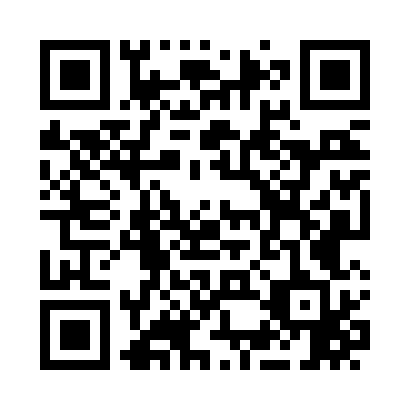 Prayer times for French Mountain, New York, USAMon 1 Jul 2024 - Wed 31 Jul 2024High Latitude Method: Angle Based RulePrayer Calculation Method: Islamic Society of North AmericaAsar Calculation Method: ShafiPrayer times provided by https://www.salahtimes.comDateDayFajrSunriseDhuhrAsrMaghribIsha1Mon3:305:1912:595:048:3910:272Tue3:315:1912:595:048:3910:263Wed3:325:2012:595:048:3910:264Thu3:335:2012:595:048:3810:255Fri3:345:211:005:058:3810:256Sat3:355:221:005:058:3810:247Sun3:365:221:005:058:3710:238Mon3:375:231:005:058:3710:229Tue3:385:241:005:058:3610:2210Wed3:395:241:005:058:3610:2111Thu3:405:251:005:058:3510:2012Fri3:425:261:015:048:3510:1913Sat3:435:271:015:048:3410:1814Sun3:445:281:015:048:3310:1715Mon3:465:291:015:048:3310:1616Tue3:475:291:015:048:3210:1417Wed3:485:301:015:048:3110:1318Thu3:505:311:015:048:3110:1219Fri3:515:321:015:048:3010:1120Sat3:525:331:015:038:2910:0921Sun3:545:341:015:038:2810:0822Mon3:555:351:015:038:2710:0723Tue3:575:361:015:038:2610:0524Wed3:585:371:015:028:2510:0425Thu4:005:381:015:028:2410:0226Fri4:015:391:015:028:2310:0127Sat4:035:401:015:018:229:5928Sun4:045:411:015:018:219:5829Mon4:065:421:015:018:209:5630Tue4:075:431:015:008:199:5431Wed4:095:441:015:008:189:53